Dementia Service Referral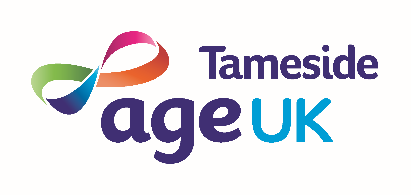 Completed by:Date:Referral made by (please circle):SelfFamilyOrganisation (please state name):Organisation (please state name):Organisation (please state name):PERSONAL INFORMATIONPERSONAL INFORMATIONPERSONAL INFORMATIONPERSONAL INFORMATIONSurname:First name:Initial:Title:Address:Town:Postcode:Main telephone number:Mobile:Gender:Date of birth: Age:Ethnicity:Religion or belief:Employment status:Number in household:Who lives with you?:HEALTH AND WELL BEINGHEALTH AND WELL BEINGHEALTH AND WELL BEINGHEALTH AND WELL BEINGGP Practice:GP Name:Are you registered disabled? (please circle):YesNoIf yes, please give further details below:Please detail any risk issues that we need to be aware of (including any history of violence or aggression):Please detail any risk issues that we need to be aware of (including any history of violence or aggression):Please detail any risk issues that we need to be aware of (including any history of violence or aggression):Please detail any daily support needs due to the dementia/memory loss diagnosis:Please detail any daily support needs due to the dementia/memory loss diagnosis:Please detail any daily support needs due to the dementia/memory loss diagnosis:Details of regular medications (if applicable):Details of regular medications (if applicable):Details of regular medications (if applicable):Have you been in hospital as an in-patient in the last month? (please circle):YesNoNEXT OF KIN / EMERGENCY CONTACT DETAILSNEXT OF KIN / EMERGENCY CONTACT DETAILSName:Telephone / Mobile:Address:Relationship:REASON FOR REFERRAL What help does the person need from the Dementia Support Service? (MCST Group, Buddy Support, Carers Course, Dementia Advice):